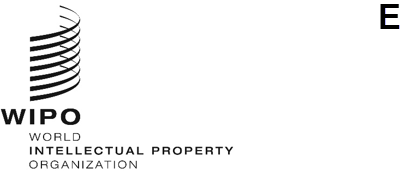 Geneva Act of the Lisbon Agreement on Appellations of Origin and Geographical IndicationsACCESSION BY THE REPUBLIC OF CABO VERDEOn April 6, 2022, the Government of the Republic of Cabo Verde deposited with the Director General of the World Intellectual Property Organization (WIPO) its instrument of accession to the Geneva Act of the Lisbon Agreement on Appellations of Origin and Geographical Indications (the “Geneva Act of the Lisbon Agreement”), adopted in Geneva on May 20, 2015.The instrument of accession was accompanied by the following declarations:-	the declaration referred to in Article 28(1)(ii) of the Geneva Act of the Lisbon Agreement, whereby the Government of the Republic of Cabo Verde declares that its legislation complies with the provisions of the Paris Convention for the Protection of Industrial Property, concerning appellations of origin, geographical indications and trademarks;-	the declaration referred to in Article 7(4) of the Geneva Act of the Lisbon Agreement whereby the Government of the Republic of Cabo Verde declares that the protection resulting from international registration of each appellation of origin and each geographical indication shall extend to the Republic of Cabo Verde only if a fee is paid to cover its cost of substantive examination of the international registration;  and-	the declaration referred to in Article 29(4) of the Geneva Act of the Lisbon Agreement, whereby the Government of the Republic of Cabo Verde declares to extend by one year the time limit referred to in Article 15(1) of the Geneva Act, and the periods referred to in Article 17 of the Geneva Act, in accordance with the procedures specified in the Common Regulations under the Lisbon Agreement for the Protection of Appellations of Origin and their International Registration and the Geneva Act of the Lisbon Agreement on Appellations of Origin and Geographical Indications (the “Common Regulations”). The amount of the individual fee indicated by the Republic of Cabo Verde under Article 7(4)(a) of the Geneva Act of the Lisbon Agreement will be the subject of a separate information notice.Pursuant to Rule 4(1) of the Common Regulations, the Government of the Republic of Cabo Verde has notified the following name and contact details of its Competent Authority for the purposes of the procedures provided for by the Geneva Act of the Lisbon Agreement:Institute for Quality Management and Intellectual Property (IGQPI)Av. Amílcar Cabral, nº 27 R/CPlateau, C.P. 7600-146, Praia
Santiago, Cabo VerdeTelephone:	 (238) 260 4340
 (238) 516 2496
 (238) 981 8089E-mail:  geraligqpi@mice.gov.cvPursuant to Rule 4(3) of the Common Regulations, the Competent Authority referred to in paragraph 4 will make available information on the applicable procedures in its territory to challenge and enforce rights in appellations of origin and geographical indications.  This information will be published at https://www.wipo.int/lisbon/en/applicable_procedures.html. The Geneva Act of the Lisbon Agreement will enter into force, with respect to the Republic of Cape Verde, on July 6, 2022.May 12, 2022Information Notice No. 2/2022